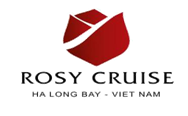 LỊCH TRÌNH DU THUYỀN ROSYCRUISE2 Ngày 1 ĐêmLỊCH TRÌNH 01:NGÀY 1: TUẦN CHÂU – VỊNH LAN HẠ (L/D)11:30 – 11:45 Quý khách có mặt tại ô số 27 bến Cảng tàu quốc tế Tuần Châu. Lễ tân nhà chờ Rosycruise sẽ đón tiếp và đưa Quý khách lên tàu chuyển tải di chuyển tới du thuyền Rosycruise ngủ đêm trên vịnh Lan Hạ.12:15 – 12:45 Quý khách lên du thuyền và ghé thăm khu vực nhà hàng thưởng thức đồ uống chào mừng trong khi nghe giới thiệu ngắn gọn về lịch trình và hướng dẫn quy định an toàn trên tàu.13:00 – 13:30 Quý khách thưởng thức bữa trưa tại nhà hàng trên tầng 4.14:00 Quý khách làm thủ tục nhận phòng.15:30 -17:00 Quý khách chèo kayak, tự do bơi, tắm nắng, tắm biển hoặc ngâm mình tại bể sục bốn mùa.17:30 Thưởng thức đồ ăn nhẹ ngắm hoàng hôn tại R’sky bar trên sundeck tầng 5.19:00 Ăn tối Buffe sang trọng tại nhà hàng.20:30 Thư giãn tự do Câu mực đêm ở tầng 2 tại sảnh ngoài Lễ tân.Hát karaoke tại nhà hàng tầng 4.Nghỉ ngơi, thư giãn trên sundeck hoặc tại phòngNGÀY 2: VỊNH LAN HẠ - TRÀ BÁU – TUẦN CHÂU (B/L)5:30 – 06:00 Ngắm bình minh07:00 Ăn sáng tại nhà hàng tầng 408:00 Tập trung tại sảnh Lễ tân đi thăm quan khu vực Cái Bè, Trà Báu – phim trường Kinh Kong.09:00 Trở về tàu và thu xếp hành lý.09:30 – 09:45 Đặt hành lý trước cửa phòng và trả lại chìa khóa phòng tại quầy Lễ Tân.10:00 Ăn trưa tại nhà hàng tầng 4.10:45 Thanh toán tiền đồ uống, spa và các dịch vụ phát sinh khác ( nếu có) tại nhà hàng tầng 4.11:10 Tập trung tại sảnh Lễ tân lên tàu chuyển tải trở về Bến Tuần Châu.LỊCH TRÌNH 02:NGÀY 1: TUẦN CHÂU – BA TRÁI ĐÀO - VỊNH LAN HẠ (L/D)11:30 – 11:45 Quý khách có mặt tại ô số 27 bến Cảng tàu quốc tế Tuần Châu. Lễ tân nhà chờ Rosycruise sẽ đón tiếp và đưa Quý khách lên tàu chuyển tải di chuyển tới du thuyền Rosycruise ngủ đêm trên vịnh Lan Hạ.12:15 – 12:45 Quý khách lên du thuyền và ghé thăm khu vực nhà hàng thưởng thức đồ uống chào mừng trong khi nghe giới thiệu ngắn gọn về lịch trình và hướng dẫn quy định an toàn trên tàu.13:00 – 13:30 Quý khách thưởng thức bữa trưa tại nhà hàng trên tầng 4.14:00 Quý khách làm thủ tục nhận phòng.15:30 -17:00 Quý khách tự do bơi, tắm nắng, tắm biển tại bãi biển Ba Trái Đào hoặc ngâm mình tại bể sục bốn mùa.17:30 Thưởng thức đồ ăn nhẹ ngắm hoàng hôn tại R’sky bar trên sundeck tầng 5.19:00 Ăn tối Buffe sang trọng tại nhà hàng.20:30 Thư giãn tự do Câu mực đêm ở tầng 2 tại sảnh ngoài Lễ tân.Hát karaoke tại nhà hàng tầng 4.Nghỉ ngơi, thư giãn trên sundeck hoặc tại phòngNGÀY 2: VỊNH LAN HẠ - TRÀ BÁU – TUẦN CHÂU (B/L)5:30 – 06:00 Ngắm bình minh07:00 Ăn sáng tại nhà hàng tầng 408:00 Tập trung tại sảnh Lễ tân tham gia hoạt động chèo kayak hoặc tắm biển tại khu vực Trà Báu.09:00 Trở về tàu và thu xếp hành lý.09:30 – 09:45 Đặt hành lý trước cửa phòng và trả lại chìa khóa phòng tại quầy Lễ Tân.10:00 Ăn trưa tại nhà hàng tầng 4.10:45 Thanh toán tiền đồ uống, spa và các dịch vụ phát sinh khác ( nếu có) tại nhà hàng tầng 4.11:10 Tập trung tại sảnh Lễ tân lên tàu chuyển tải trở về Bến Tuần Châu.* Tùy thuộc vào điều kiện thời tiết sẽ du thuyền Rosycruise sẽ áp dụng thực hiện lịch trình số 01 hoặc lịch trình số 02. * Lịch trình và thời gian có thể thay đổi tùy theo lý do bất khả kháng, điều kiện thời tiết hoặc do chính sách ban quản lí Vịnh Lan Hạ đề ra.GIÁ BAO GỒM:Phòng nghỉ trên du thuyền sang trọng tiêu chuẩn 5* có bồn tắm riêng và ban công riêng phòng hướng biển.Các bữa ăn theo chương trình: 2N1D ( 1 bữa sáng + 02 bữa trưa + 01 bữa tối buffet).Đồ uống chào mừng khi lên tàu.Vé thắng cảnh tham quan theo chương trình.Nước miễn phí: 02 chai nước suối/01 phòng dành cho 02 khách.Kayak (02 người/01 thuyền) hoặc swimming.Hoa quả và đồ ăn nhẹ tại Sunset party.Câu mực đêm, Karaoke.Internet wifi, Tivi K+ trong phòng.GIÁ KHÔNG BAO GỒM:Đồ uống, phí surcharge mang đồ ăn thức uống thêm lên tàu.Dịch vụ Massage & Spa.Dịch vụ đưa đón ( xe Limousine hoặc Dcar).Thuế giá trị gia tăng (GTGT).Các chi phí cá nhân khác.Tất cả các dịch vụ khác không được đề cập rõ ràng ở trên.